РЕШЕНИЕ«08» сентября 2022 г.					                               № 48/1-5с. СтаросубхангуловоО плане работы по проведению конкурса по вопросам избирательного права и избирательного процесса среди граждан с ограниченными физическими возможностями младше 18 лет	В соответствии с Положением о республиканском конкурсе по вопросам избирательного права и избирательного процесса среди граждан с ограниченными физическими возможностями младше 18 лет, утвержденными постановлением Центральной избирательной комиссии Республики Башкортостан от 17 марта 2022 года № 212/3-6, для проведения Конкурса по вопросам избирательного права и избирательного процесса среди граждан с ограниченными физическими возможностями младше 18 лет, территориальная избирательная комиссия муниципального района Бурзянский район Республики Башкортостан решила:Утвердить план работы территориальной избирательной комиссии муниципального района Бурзянский район Республики Башкортостан по проведению Конкурса в октябре 2022 года по вопросам избирательного права и избирательного процесса, среди граждан с ограниченными физическими возможностями младше 18 лет.Настоящее решение разместить на информационном сайте территориальной избирательной комиссии муниципального района Бурзянский район Республики Башкортостан.Контроль за исполнением настоящего решения возложить на секретаря территориальной избирательной комиссии муниципального района Бурзянский район Республики Башкортостан Гайсину Л.З.Председатель                        _____________________                           С.С. Уразаев  Секретарь                                      _____________________                        Л.З. ГайсинаМ.П.Утвержденрешением территориальной избирательной комиссии МР Бурзянский район Республики Башкортостан от «08» сентября  2022 г №47/1-5ПЛАНработы территориальной избирательной комиссии муниципального района Бурзянский район Республики Башкортостан по проведению Конкурса по вопросам избирательного права и избирательного процесса среди граждан с ограниченными физическими возможностями младше 18 лет.Секретарь комиссии 						Л.З. ГайсинаТЕРРИТОРИАЛЬНАЯ ИЗБИРАТЕЛЬНАЯ КОМИССИЯ МУНИЦИПАЛЬНОГО РАЙОНА БУРЗЯНСКИЙ РАЙОН РЕСПУБЛИКИ БАШКОРТОСТАН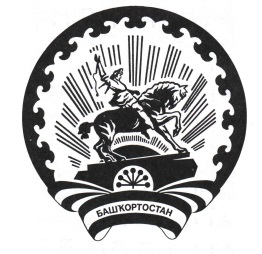 БАШҠОРТОСТАН РЕСПУБЛИКАҺЫ БӨРЙӘН РАЙОНЫ  МУНИЦИПАЛЬ РАЙОН ТЕРРИТОРИАЛЬ ҺАЙЛАУ КОМИССИЯҺЫ№ п/пМероприятияСроки исполненияИсполнители1Подготовка списка участников совместно с отделом образования до 15 сентября 2022 годаПредседатель ТИК, отдел образования1.1определение участниковдо 25 сентября 2022 годаПредседатель ТИК, отдел образования2Подготовка к проведению конкурсаЗа две недели до дня проведения конкурсаЧлены ТИК2.1.подготовка сценарияЗа две недели до дня проведения конкурсаЧлены ТИК2.2.подготовка подарков (сувениров, дипломов)За две недели до дня проведения конкурсаЧлены ТИК2.3подготовка помещения для проведения конкурсаЗа две недели до дня проведения конкурсаСовместно с МОБУ СОШ3Оповещение участников конкурсов За две недели до дня проведения конкурсаСекретарь ТИК, ответственный работник отдела образования4Проведение конкурсадо 20 октября 2022 годаЧлены ТИК, совместно с работниками образования5Подведение итогов конкурса и вручение подарков (сувениров, дипломов)20 октября 2022 годаЧлены ТИК, совместно с работниками образования6Подготовка материалов для освещения и размещения на страницах сайта ТИК и в газетеПо окончании мероприятийПредседатель ТИК